世田谷区の教育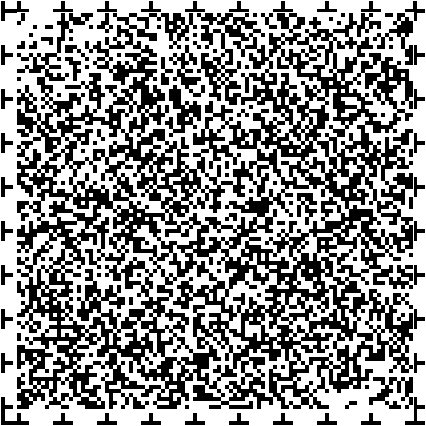 このパンフレットは、世田谷区教育振興基本計画の概要版となり、期間は令和６年度から令和１０年度となります。発行は、世田谷区教育委員会です。